Serial No. _________(The form should be filled in BLOCK letters)Note: Please read the instructions given in the admission policy in the prospectus and on the reverse of application form before filling this form. Applicant shall pay Rs. 3000/- at the time of submission of Admission form duly deposited in KMU Account No. 0977029551007019 (free online) in any branch of MCB Bank and attach the Original fee receipt at the time of submission of application form. Name:							Father/Husband Name: 						 (As per SSC or equivalent certificate in BLOCK letters)                  Date of Birth (DD/MM/YYYY):					 Gender:   __________________			 Domicile:			CNIC No.:				Nationality:					Mailing Address:													Contact No. (Tel: Res)				Cell:				Email:					Permanent address:  													In case of emergency please contact: 	Name& Parentage: 								 Address:									Cell/Tel:				 Application Processing Fee: 	Amount: Rs.			Receipt No.			 Dated:			EDUCATIONAL RECORDEXPERIENCE Were you ever involved in criminal proceeding in a Court of Law? If yes, attach brief account:				Certified that the facts produced are correct to the best of my knowledge:-For office Use only Checked by Members of Scrutiny Committee:					Chairman Scrutiny Committee:			 Attach attested photocopies of the following documents with the application form in the following sequence:Note: Check ( ) the relevant box for the attached documents.Three Passport size coloured photographs of the applicant attested on the back.A copy of Computerised National Identity Card of the candidate or Computerized Form B.A copy of Computerized National Identity Card of the father/guardian of the applicant.A copy of Detail Mark Certificate & Certificate of SSC Examination (Science /equivalent).A copy of Detail Mark Certificate & Certificate of HSSC examination or equivalent An equivalence certificate from the Inter-Board Committee of Chairmen if the qualifying certificate is from an Institute abroad.A copy of consolidated Mark Certificate & degree of graduation (16-years) A copy of domicile certificateExperience Certificate IMPORTANT NOTES/INSTRUCTIONSAll applicants must appropriately fill and sign the admission form. Incomplete/not properly filled form in any respect will be rejected. Avoid rewriting/cutting, while filling the form.Applicant must carefully study the Admission Policy/Regulations of Khyber Medical University in order to understand the Rules.The domicile, DMC of F.Sc. (Pre-Medical)/Equivalent Examination, SSC and other certificates once submitted with the admission form cannot be changed and shall be considered as final.Application forms with any false statement by the candidate will be rejected.If any certificate submitted by the candidate is found false, or forged during his/her study period his/her admission shall be cancelled forthwith and he/she shall be blacklisted for getting admission to any professional colleges affiliated with KMU.Application form shall be submitted on due date to the Director KMU Institute of Health Sciences, Islamabad Tel: 051-2240150-2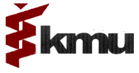 KHYBER MEDICAL UNIVERSITYINSTITUE OF HEALTH SCIENCES ISLAMABADAPPLICATION FORM FOR ADMISSIONDOCTOR OF OSTEOPATHY SESSION FALL 2022QualificationName of degreeYear of      passingTotal Marks/CGPAObtained MarksName ofBoard / UniversitySSCHSSCGraduation (16-years)Name of Organization/InstitutionDurationDurationDesignationJob DescriptionName of Organization/InstitutionFromToDesignationJob Description______________________Signature of the ApplicantRemarks / Requirements (Scrutiny Committee)